7. Przedstawianie danych na wykresie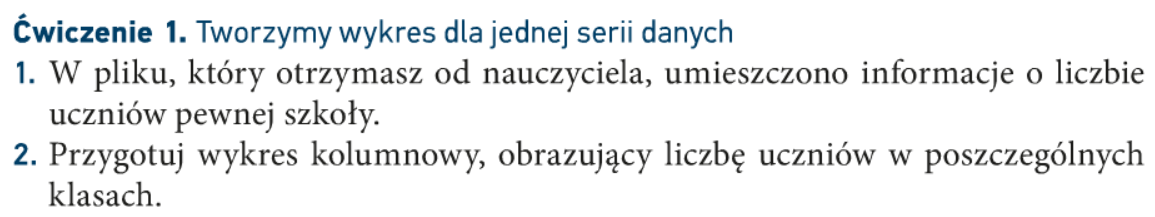 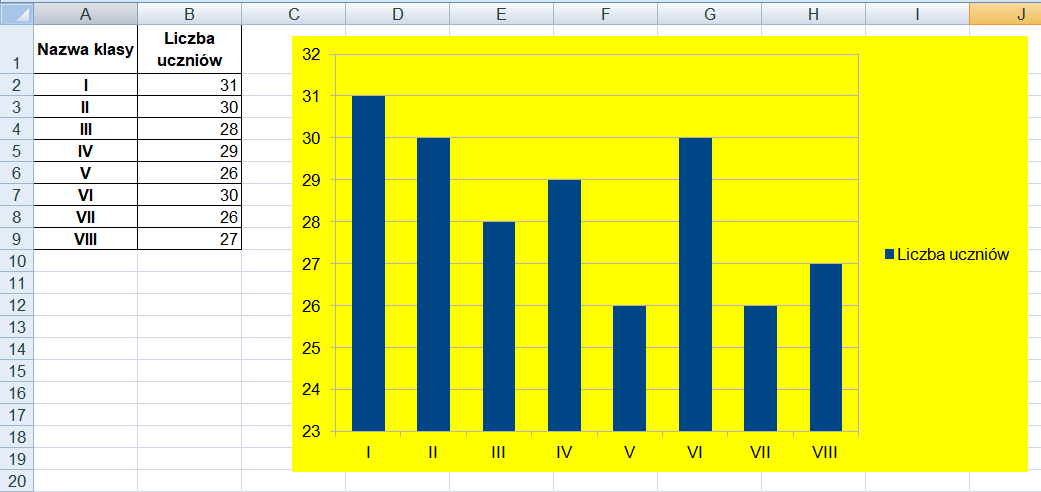 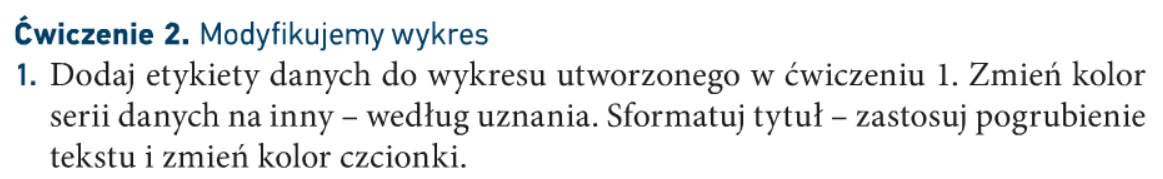 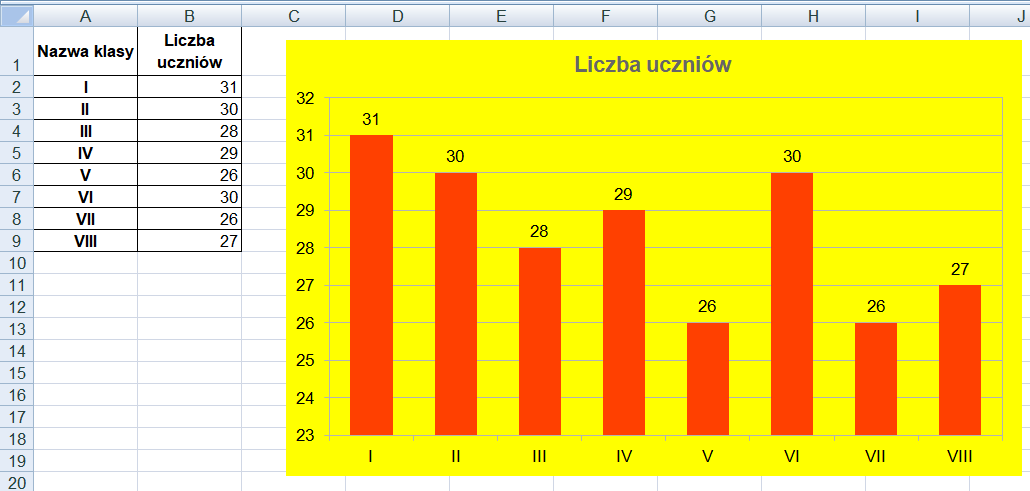 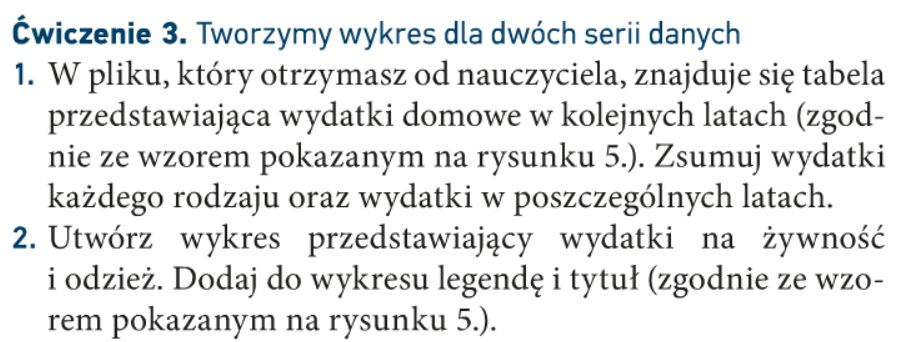 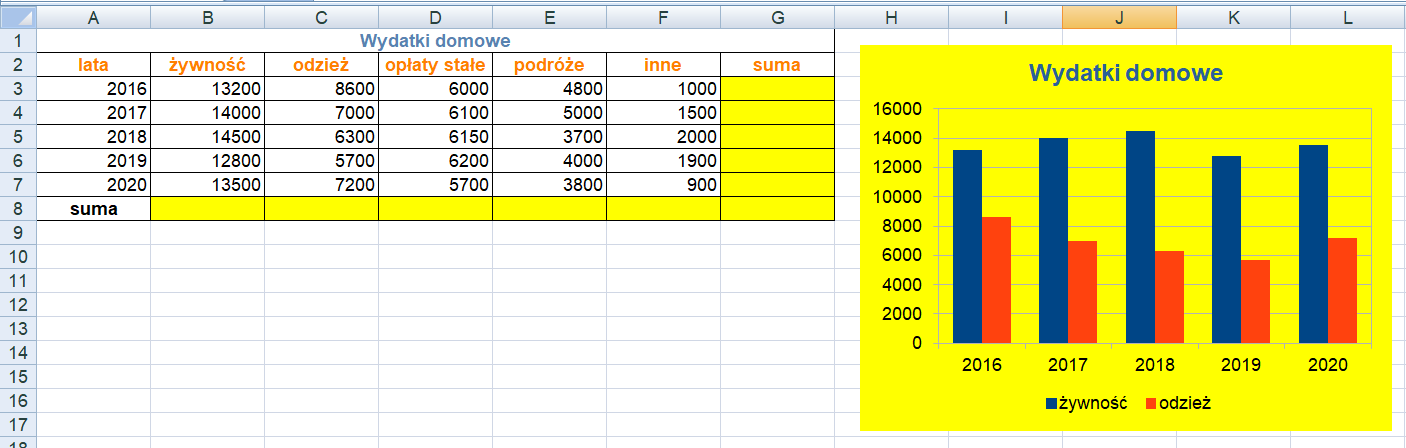 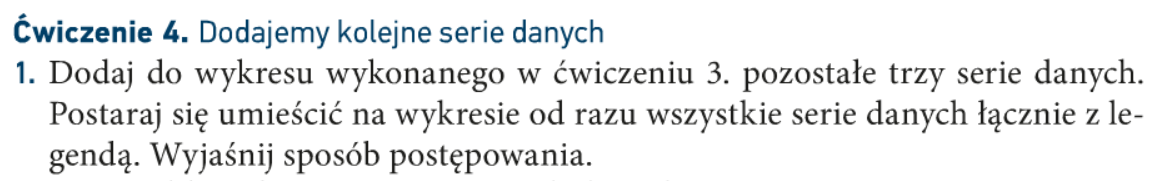 Podpowiedź: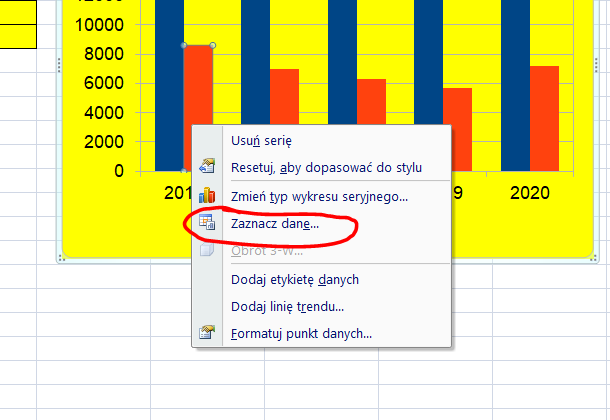 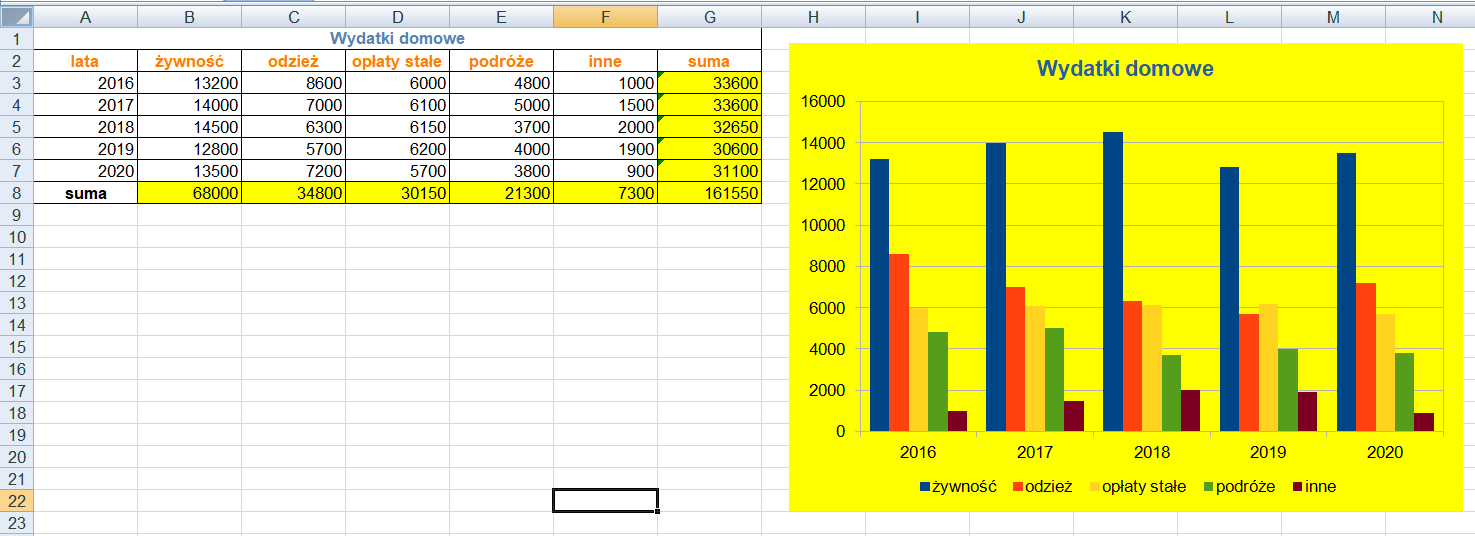 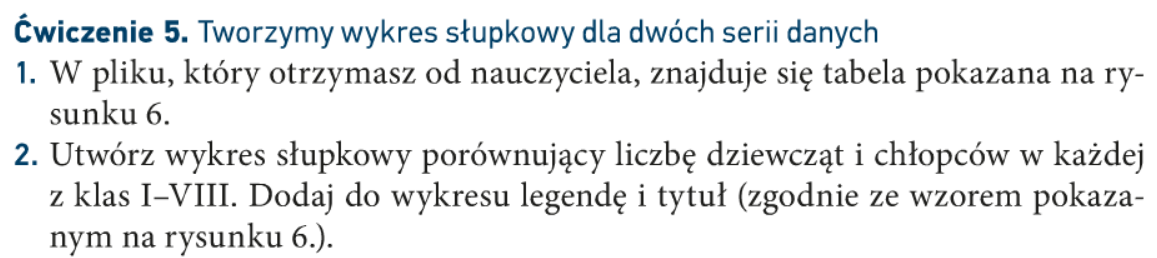 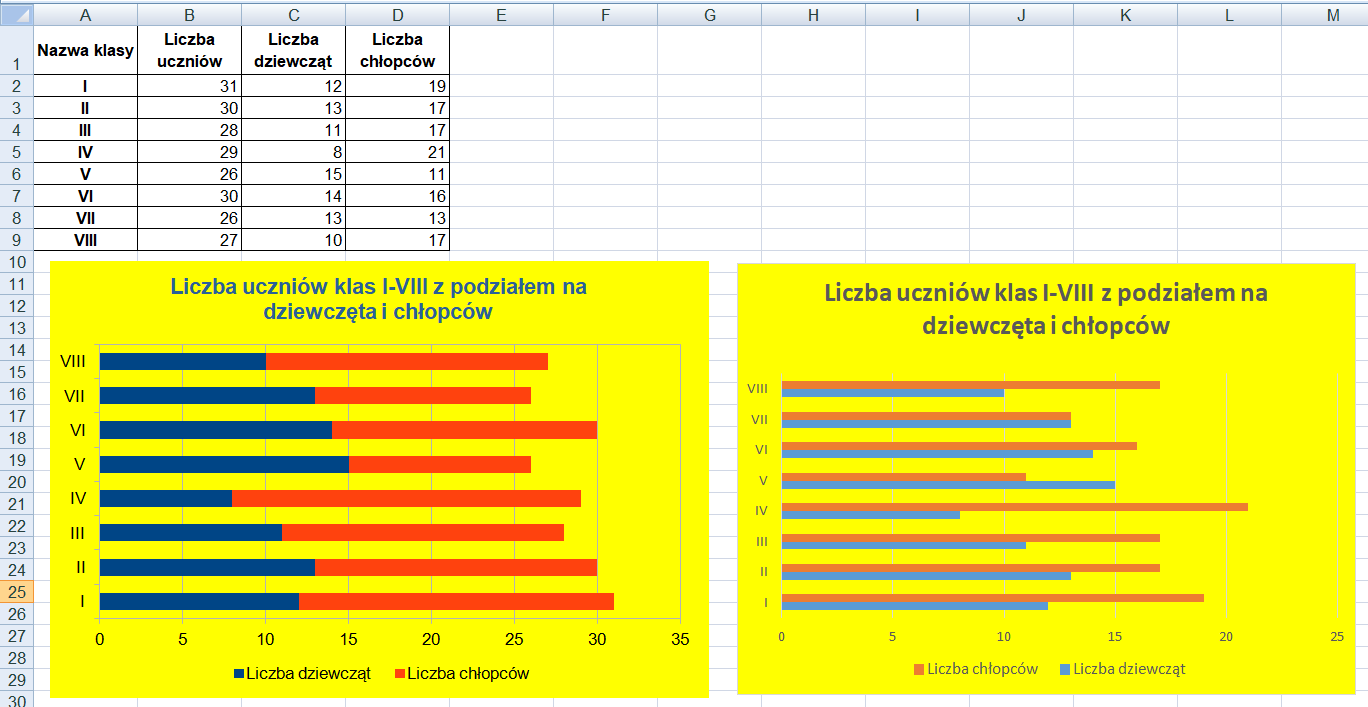 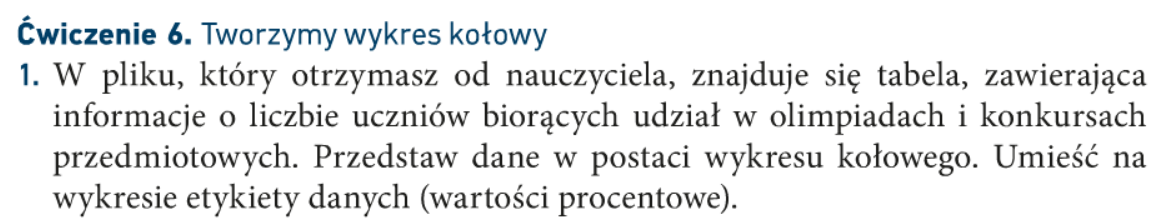 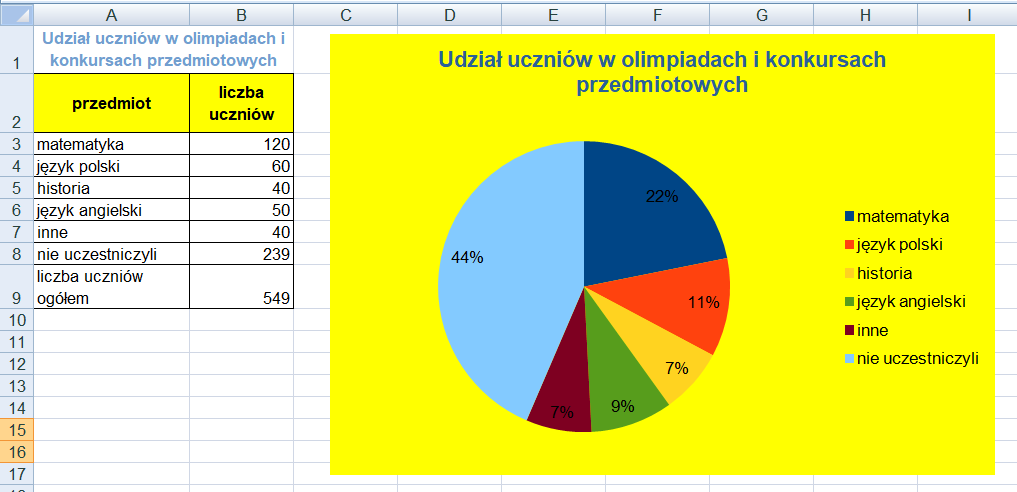 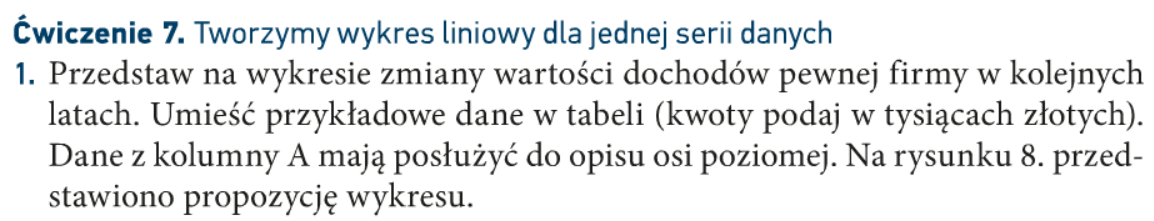 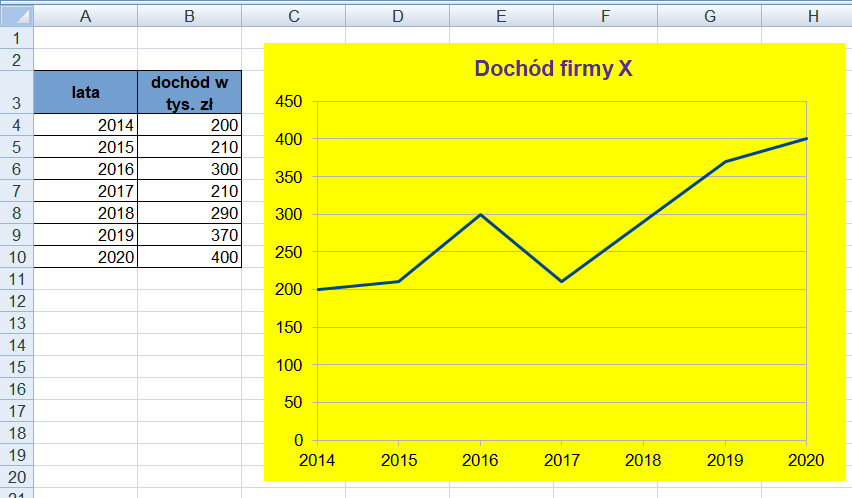 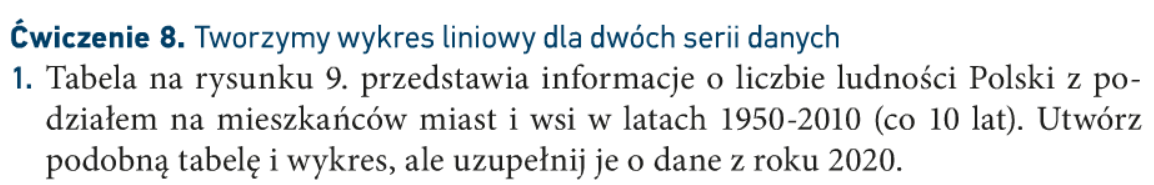 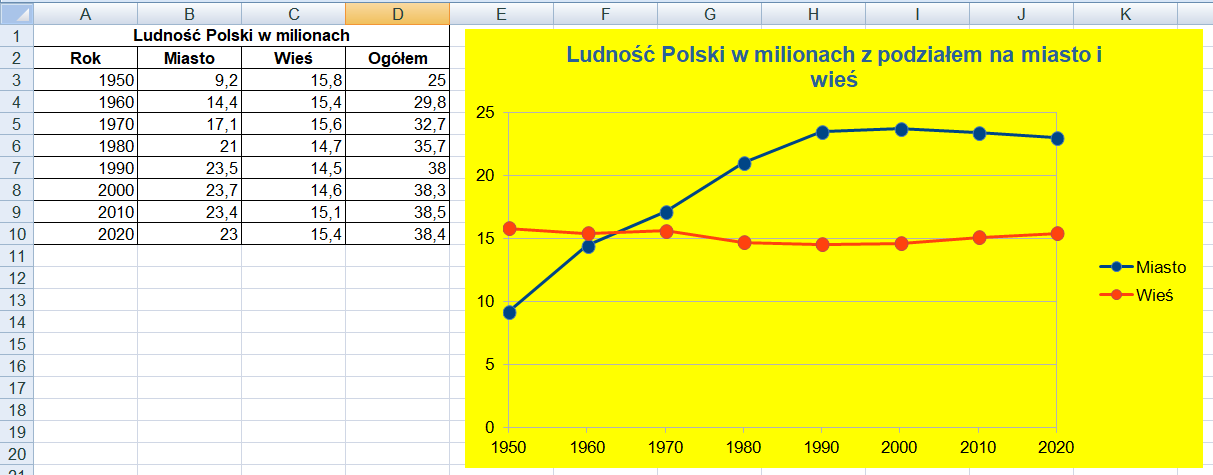 